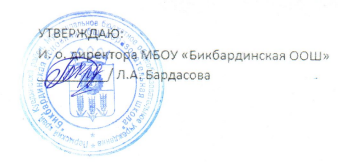 Ежедневное меню 5-9 классы «03» мая 2023г.Прием пищиРаздел№ рец.Наименование блюдаВыходЦенаКалорийностьБелкиЖирыуглеводыЗавтракГор. блюдо208Каша пшенная молочная с маслом18514,1930991145Гор. напиток493Чай с сахаром2003,56610015Хлеб109Хлеб ржаной402,37703013Хлеб110Хлеб пшеничный402,37723014ОбедГарнир 237Каша гречневая рассыпчатая15013,4725398372 блюдо367Гуляш мясной9043,20223151719Гор. напиток493Чай с сахаром2003,56610015Хлеб109Хлеб ржаной403,30703013Хлеб110Хлеб пшеничный403,30723014ЗакускаФрукт